  			2019-2020  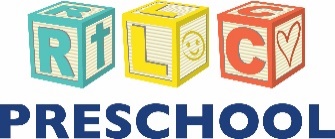       HOLIDAY AND EVENT SCHEDULEDateTimeHoliday/EventNotesMonday, Aug. 5All dayFirst day of SchoolWednesday, Aug. 75:00pm-6:30pmPreschool Open HouseCome enjoy some refreshments while you meet your child's teacher, look around the classroom, talk to the preschool directors, and get to know more preschool families. Fri., Aug. 16All dayBack to School forms duePlease submit your child(ren)’s Immunization and Emergency Info, Photo Release, and Handbook Acknowledgement forms to the preschool office.Monday, Sep. 2All dayLabor DaySchool CLOSEDSeptember: TBAGrandparents DayGrandparents are invited to join their grandkids in class for a special treat and craft.September: TBASchool Picture DayTeachers will send home notices with detailsThursday, Sep. 195:00pm-7:00pmChick-Fil-A FundraiserJoin us again at Chick-Fil-A on Tatum/Greenway for fun, food, and fundraising to support kids on RLC’s campus! Details coming soon on Shutterfly.Friday, Oct. 185:30pm-7:00pmHarvest FestivalSee RLC Preschool Shutterfly Share Site calendar for fun details.Friday, Nov. 16:00pm-8:00pmFeed My Starving Children EventSee Shutterfly for details regarding this FUN philanthropic event for families with kids age 5 and older.Thursday, Nov. 28 & Friday, Nov. 29All dayHappy Thanksgiving!School CLOSEDFriday, Dec. 66:00pm – 8:00pmParents Night OutEnjoy a night out on US! Sign up required. See RLC Preschool Shutterfly Share Site calendar for details.Sat., Dec. 1410:30am-11:30amREHEARSAL: Children’s Christmas ProgramHelp our kiddos prepare for our awesome Christmas program by attending rehearsal. Details coming soon to Shutterfly.Sun., Dec. 155:00pm-6:00pm6:10pm-7:00pmDinnerChristmas ProgramCelebrate the reason for the season with your children after enjoying a family dinner at RLC. Details coming soon to Shutterfly.Wed., Dec. 25  thruFri., Jan. 3, 2020All dayMerry Christmas and Happy New Year!School CLOSEDMonday, Feb. 17, 2020All dayPresidents’ DaySchool CLOSEDFri., March 6, 20205:00pm-7:00pmFamily BINGO FundraiserAll ages welcome! Details coming soon to Shutterfly.Friday, March 20, 2020All dayTeacher In-ServiceSchool CLOSEDFriday, April 10, 2020All dayGood FridaySchool CLOSEDFri., May 8, 20207:00am-9:00amMuffins with MomMoms enjoy a morning treat with their kids to celebrate Mother’s Day weekend.Friday, May 15, 20206:15pmPS Spring Event and Pre-K GraduationCONGRATULATIONS! It’s time to celebrate the year and wish our graduates well! Details coming soon to Shutterfly.Monday, May 25, 2020All dayMemorial DaySchool CLOSEDMonday, June 1, 2020All daySummer Camp BEGINSSummer calendar is in the works . Stay tuned!